НАКАЗ12.03. 2015		№ 44Про   внесення   змін  до   наказу Департаменту освіти від 20.02.2015 №28 «Про  проведення   ІХ  міського   турніру юних журналістів для учнів 9-11-х класів загальноосвітніх    навчальних   закладів»У зв’язку з визначенням загальноосвітніми навчальними закладами міста терміну проведення весняних шкільних канікул з 30 березня по 4 квітня 2015 року та з метою забезпечення участі учнів 9-11-х класів у ІХ міському турнірі юних журналістів НАКАЗУЮ:1. Внести зміни до наказу Департаменту освіти від 20.02.2015 № 28 «Про проведення ІХ міського турніру юних журналістів для учнів 9-11-х класів загальноосвітніх навчальних закладів», виклавши пункти 2, 3 у новій редакції:«2. Оргкомітету турніру: Провести ІХ міський турнір юних журналістів для учнів 9-11-х класів загальноосвітніх навчальних закладів у два етапи:І (районний) етап – до 17 березня 2015 року;ІІ (міський) етап – 22 березня 2015 року на базі Харківської гімназії № 12 Харківської міської ради Харківської області.2.2. Здійснити нагородження переможців Турніру.22.03.20153. Науково-методичному педагогічному центру Департаменту освіти (Дулова А.С.) здійснити організаційно-методичне забезпечення проведення Турніру.До 22.03.2015».2. Методисту відділу інформаційно-методичного та технічного забезпечення Науково-методичного педагогічного центру Рубаненко-Крюковій М.Ю. розмістити цей наказ на сайті Департаменту освіти. До 18.03.20153. Контроль за виконанням цього наказу покласти на заступника директора Департаменту освіти Стецюру Т.П.Директор Департаменту освіти                                                  О.І. ДеменкоЗ наказом ознайомлені:Стецюра Т.П. Дулова А.С. Рубаненко-Крюковій М.Ю.Сергєєва О.М.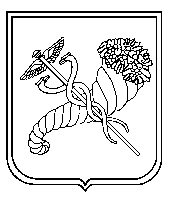 